       КАРАР                                                        №  10                         ПОСТАНОВЛЕНИЕ      «09»апреля  2014й.                                                                        «09»   апреля   2014г. О создании учебно-консультационного пункта по ГОЧС на территории сельского поселения Еремеевский  сельсовет муниципального района Чишминский район Республики Башкортостан     В соответствии с п. 21 ч.1 ст.15 Федерального закона от 6 октября 2203 года № 131 ФЗ» Об общих принципах организации местного самоуправления  в Российской Федерации», во исполнение Федерального закона « О защите  населения и территории от чрезвычайных ситуаций природного  и техногенного характера», Постановлений Правительства Российской  Федерации от 2 ноября 2000 года № 841 « Об утверждении положения об  организации обучения населения в области гражданской обороны» и от  4 сентября 2003 года № 547 « О подготовке населения в области защиты  от чрезвычайных ситуаций природного и техногенного характера»ПОСТАНОВЛЯЮ:Создать учебно-консультационный  пункт по ГОЧС  на территории сельского поселения Еремеевский  сельсовет муниципального района Чишминский район Республики Башкортостан, организовать мероприятия по их укомплектованию и оформлению, обеспечить организацию обучения неработающего населения. 2. Контроль за исполнением настоящего постановления оставляю за собой.Глава сельского поселенияЕремеевский  сельсоветмуниципального района Чишминский район Республики Башкортостан                                                    В.М.КарачуринаБаШКортостанРеспубликАҺы             ШишмӘ районыМУНИЦИПАЛЬ РАЙОНЫныҢ         ӢӘРМИ АУЫЛ СОВЕТЫауыл биЛӘмӘҺе БАШЛЫϝЫ     452172, Йәрми  ауылы, Ẏзәк урам, 18тел.: 2-47-00, 2-47-41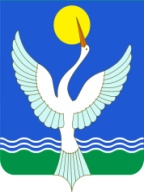 Республика БашкортостанГЛАВА СЕЛЬСКОГО ПОСЕЛЕНИЯ  ЕРЕМЕЕВСКИЙ сельсоветМУНИЦИПАЛЬНОГО РАЙОНАЧишминскИЙ район452172, с.Еремеево,  ул. Центральная, 18тел.: 2-47-00,2-47-41